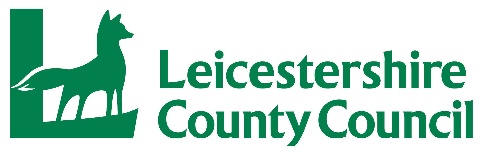 ADVANCE NOTIFICATION OF ROAD CLOSURE: - Melton Road, East GoscoteDear Sir or Madam,Leicestershire County Council is due to carry out carriageway repair work on the above site commencing on Friday 14th July 2023 for up to 1 night, to enable our contractors to safely carry out the works we will need to temporarily close the roads, please see the programme of works below:Melton Road will be closed from the roundabout at the A607 (Queniborough Roundabout) up to the junction of Lilac Way. A diversion will be in place.Lilac Way will be closed at its junction with Melton RoadWillowbrook Road will be closed at its junction with Melton Road.Chestnut Way will be closed at its junction with Melton Road. Residents must use Long Furrow, The Warren and Craftsmans Way. Road closures will commence at 8.00pm and reopen at 06.00am the next day. Please be advised due to the nature of the works there will be some level of noise and disruption. This is unavoidable; however, efforts will be made to keep this to a minimum. A signed diversion route will be set up, alternatively, our onsite traffic marshals can provide further assistance. Details of the diversion and closure can be found on https://one.network/tm.‘Vehicular access to properties/businesses will be limited. However, pedestrian access will be unaffected along the footpath. Delays are likely during this time particularly when it will be unsafe to negotiate open excavations and detrimental to travel on freshly laid hot surfaces. The date provided for these works are as firm as possible but could be subject to change due to poor weather conditions or unforeseen circumstances. During the works it is inevitable that some disruption may be caused, and I apologise in advance for any inconvenience. Should you have any queries concerning these works please contact me on the number detailed above. Should you require any assistance on the day, please do not hesitate to approach our traffic marshals on site. Kind regardsCustomer ServicesDate:3 July 2023My Ref:624425Contact:Pinky NaikPhone:0116 3050001